VVVVocabulaire 			20 mai 2019	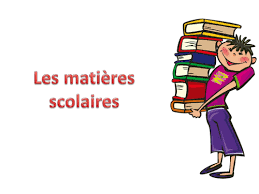 Les matières scolaires – school subjectsL’anglais - EnglishLe françaisL’histoire - historyLa géographie (la géo)La musique - musicLa technologie  – D.T.	Les arts plastiques - artL’EPS ( le sport) - sportL’informatique - ICT/ computingLes sciences - scienceLes maths – mathsle petit déjeuner – breakfast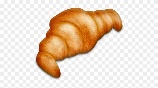 À table – the meal is readyBon appétit – Enjoy your mealJe voudrais ………s’il vous plait – I would like ………pleaseUn pain au chocolatUn croissantUne crêpe – a pancakeDu pain – some breadDe la confiture – some jamUne baguette – a French stick of breadDu beurre - butterDu Nutella - nutellaLes boissons – drinksUn chocolat chaud – a hot chocolateUn thé – a teaUn café – a coffeeUn jus d’orange – an orange juiceUn jus de pomme – an apple juice